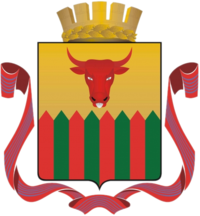 АДМИНИСТРАЦИЯ ГОРОДСКОГО ОКРУГА «ГОРОД ЧИТА»РАСПОРЯЖЕНИЕ«_____» _______________ 2020	 №___________О проведении конкурсов на лучшее новогоднее оформление на территории городского округа «Город Чита»     	В преддверии новогодних и рождественских праздников, с целью придания праздничного облика городскому округу «Город Чита» и улучшения условий для полноценного и эмоционально насыщенного проведения новогодних мероприятий, а также внедрения новых разработок, технологий и приемов светового оформления и привлечения государственных, муниципальных и частных предприятий, организаций и учреждений, расположенных на территории городского округа, а также жильцов многоквартирных домов и частных лиц к новогоднему оформлению закрепленных за ними территорий, руководствуясь пунктом 4 частью 8 статьи 35, частью 6 статьи 38 Устава городского округа «Город Чита», 	1. Комитету культуры администрации городского округа «Город Чита»:1.1.организовать и провести с 25 ноября 2020 года по 11 января 2021 года конкурсы на лучшее новогоднее оформление на территории городского округа «Город Чита»:1) конкурс «Город в огнях» на лучшее новогоднее оформление фасадов зданий и прилегающих к ним территорий к новогодним и рождественским праздникам среди муниципальных учреждений городского округа «Город Чита»;2) конкурс «Кабы не было зимы» на лучшее новогоднее оформление дворов и фасадов многоквартирных жилых домов, зданий городского округа «Город Чита»;3) конкурс «Новогодняя сказка» под патронажем Главы городского округа на лучшее новогоднее оформление фасадов и прилегающих территорий хозяйствующих субъектов всех форм собственности, осуществляющих свою деятельность на территории городского округа «Город Чита»;4) онлайн-конкурс «Рождественская роспись» на лучшее новогоднее оформление окон к новогодним праздникам на территории городского округа «Город Чита»;5) конкурс «Рулим с Дедом Морозом» на лучшее новогоднее оформление транспортного средства, зарегистрированного на территории город Чита приуроченное к празднованию Нового года – 2021;6) конкурс «У леса на опушке» на лучшее новогоднее оформление частного дома на территории городского округа «Город Чита»;.1.2. разработать и утвердить Положения о конкурсах на лучшее новогоднее оформление на территории городского округа «Город Чита», указанных в пункте 1 настоящего распоряжения;1.3. утвердить сметы расходов на проведение конкурсов на лучшее новогоднее оформление на территории городского округа «Город Чита», указанных в пункте 1 настоящего распоряжения;1.4. сформировать и утвердить  единый состав конкурсной комиссии для конкурсов «Город в огнях», ««Кабы не было зимы», «Рождественская роспись», «У леса на опушке», «Рулим с Дедом Морозом»;1.5. сформировать и утвердить состав конкурсной комиссии для конкурса «Новогодняя сказка».1.6.  организовать и провести церемонию награждения до 30.01.2021 г. 2. Конкурсным комиссиям определить победителей и призеров конкурсов до 11.01.2021 г. 3. Заместителям руководителя администрации городского округа «Город Чита» по территории -  главам администраций административных районов ( Калмыкову И.В., Шибаеву М.В., Турсабаеву В.А., Пономареву А.В.), начальнику управления потребительского рынка администрации городского округа «Город Чита» Овдиной О.П., начальнику управления экономики администрации городского округа «Город Чита» Л.Г. Андрусовой довести информацию о проведении конкурсов «Новогодняя сказка», «Кабы не было зимы», «У леса на опушке», «Рождественская роспись», «Рулим с Дедом Морозом» до участников.4. Заместителям руководителя администрации городского округа «Город Чита» по территории - главам администраций административных районов (Калмыкову И.В., Шибаеву М.В., Турсабаеву В.А., Пономареву А.В.):- создать оценочные комиссии для проведения предварительного отбора участия в конкурсах в соответствии с Положениями;- провести с 09 декабря по 23 декабря 2020 года предварительное рассмотрение, оценку и отбор на конкурсы лучших претендентов (максимум 5);- предоставить конкурсной комиссии в срок до 27 декабря 2020 года отобранные материалы.5. Председателям комитетов администрации городского округа «Город Чита» Кирик О.И., Белову А.С., Девяткину В.Е., Гуцулу Е.А.:- довести информацию о проведении конкурсов «Город в огнях», «Рождественская роспись», «Рулим с Дедом Морозом» до подведомственных учреждений;- создать рабочие группы для проведения предварительного отбора участия в конкурсе в соответствии с Положениями;- провести с 09 декабря по 23 декабря 2020 года предварительное рассмотрение, оценку и отбор на конкурсы лучших претендентов (максимум 5);- предоставить конкурсной комиссии в срок до 27 декабря 2020 года отобранные материалы по всем конкурсам.6. Председателю комитета культуры администрации городского округа «Город Чита» Девяткину В.Е., консультанту по взаимодействию со СМИ аппарата администрации городского округа «Город Чита» О.В. Харчевой:- организовать и провести предварительное рассмотрение, оценку и отбор претендентов (максимум 5) на конкурсы «Рождественская роспись», «Рулим с Дедом Морозом» среди участников, не вошедших в условия, согласно строке 4, 5 подпункта 1.1. пункта 1 настоящего распоряжения;-  предоставить конкурсной комиссии в срок до 27 декабря 2020 года отобранные материалы по всем конкурсам.7. Консультанту по взаимодействию со СМИ аппарата администрации городского округа «Город Чита» О.В. Харчевой осветить ход конкурсов на лучшее новогоднее оформление в средствах массовой информации.8. Отделу организационной и кадровой работы аппарата администрации городского округа «Город Чита» (Воробьева К.В.) обеспечить наличие дипломов для победителей конкурсов.9. Контроль за исполнением настоящего постановления возложить на заместителя руководителя администрации городского округа «Город Чита» по социальным вопросам и взаимодействию с правоохранительными органами А.И. Глущенко.10. Настоящее постановление разместить в официальном сетевом издании городского округа «Город Чита» «Официальный сайт правовой информации городского округа «Город Чита» ( http:// msuchita.ru.).Руководитель администрации                                                                         А.М. СапожниковПриложение №1УТВЕРЖДЕНОпостановлением администрации городского округа от _______________ №_____ПОЛОЖЕНИЕо проведении конкурса «Город в огнях» на лучшее праздничное оформление фасадов зданий и прилегающих к ним территорий муниципальных учреждений городского округа «Город Чита»Общие положения:Конкурс «Город в огнях» (далее - конкурс) проводится в рамках празднования Нового года.К участию в конкурсе приглашаются муниципальные учреждения городского округа «Город Чита» Целью конкурса является выявление лучшего образного, цветового и светового решения новогоднего оформления фасадов зданий и прилегающих территорий, муниципальных учреждений городского округа «Город Чита».Задачей конкурса является совершенствование оформления фасадов зданий и территорий муниципальных учреждений городского округа «Город Чита», развитие творческого потенциала, обобщение и распространение положительного опыта оформления.Условия конкурса:Участники конкурса должны самостоятельно организовать и выполнить работы по декоративному освещению и праздничному новогоднему оформлению своей прилегающей территории, фасадов зданий и сооружений.Новогоднее оформление выполняется в тематике сказочных сюжетов, как основной идеи украшения всего города с обязательным применением иллюминации - современных светотехнических средств типа дюролайта и неона и композиций из них, светового дождя (занавеса), гирлянд, в том числе сеток- гирлянд для декорирования деревьев, «бегущих огней», импульсных лампочек (стробоскоп), готовых светодинамических конструкций (композиций типа «фонтан», «пальма», «фейерверк», «снежинка», изображений новогодней атрибутики и т.п.). В оформлении приветствуется использование декоративных панно, поздравительных, плакатов с новогодней и корпоративной символикой и тематикой, различных объемных фигур сказочных персонажей, скульптур и новогодних елок (надувных, ледовых, снежных и т.д.). При этом должна быть выполненной и исправно работающей в течение темного времени суток архитектурная подсветка зданий и сооружений. Основными показателями при подведении итогов конкурса будут комплексный подход к оформлению прилегающих территорий, фасадов зданий, сооружений в дневное и вечернее время, создание наиболее интересных художественных композиций, общая стилистика и гармоничность представления новогодней композиции в архитектуру здания, улицы и т.д.Заявки на участие в конкурсе от муниципальных учреждений подаются в профильные комитеты в письменной форме с приложением фото (цветная печать) или видео или фотоматериалов (на носители конкурсанта).Оценочные комиссии комитетов осуществляют предварительный отбор участников конкурса и представляют конкурсной комиссии лучшие материалы конкурсантов - 3 штуки по каждой номинации.Конкурсная комиссия:- рассматривает предоставленные фото- и видеоматериалы;- в случае необходимости выезжает для выявления лучших прилегающих территорий; - уведомляет участников о месте и времени награждения победителей конкурса.2.6 Ход и итоги конкурса освещаются в средствах массовой информации и на официальном сайте администрации городского округа «Город Чита».3. Сроки проведения конкурса:Начало конкурса - 09 декабря 2020 года.Окончание конкурса - 11 января 2021 года.Прием заявок на участие в конкурсе - до 23 декабря 2020 года. Подведение итогов конкурса – до 30.01.2021 г.4. Определение победителей конкурса:4.1. Устанавливается следующий регламент определения победителей конкурса: Муниципальные бюджетные образовательные учреждения – 9 призовых мест (Номинации «Лучшее оформление учреждения дошкольного образования» - 3 призовых места, «Лучшее оформление школы» – 3 призовых места, «Лучшее оформление учреждения дополнительного образования – 3 призовых места.Муниципальные бюджетные учреждения культуры – 9 призовых мест (Номинации – «Лучшее оформление библиотеки – 3 призовых места, «Лучшее оформление учреждения дополнительного образования» – 3 призовых места, «Лучшее оформление учреждения культуры» (КДЦ, театры и т.д.) – 3 призовых места)Спортивные объекты – 3 призовых места.4.2. Победители конкурса награждаются дипломами руководителя администрации городского округа «Город Чита» и денежными призами.4.3. В средствах массовой информации публикуется сообщение о победителях конкурса.Члены конкурсной комиссии имеют право изменить настоящий регламент награждения.5. Критерии подведения итогов конкурса по оформлению:а) оригинальность и культура оформления фасадов и прилегающих территорий с учетом новогодней тематики - 10 баллов;б) использование световых элементов в наружном оформлении - 10 баллов; в) соответствие тематике «Сказки» - 10 баллов;Оценка производится по 30-балльной системе. Победитель определяется по наибольшей сумме баллов.В случае набора равного количества баллов решение принимается большинством голосов членов конкурсной комиссии путем открытого голосования с оформлением протокола. При равном количестве голосов голос председателя комиссии является решающим._________________________УТВЕРЖДЕНОПриложение №2 постановлением администрации городского округа от _______________ №_____Смета расходов по проведению конкурса «Город в огнях»на лучшее новогоднее оформление фасадов и территорий муниципальных учрежденийгородского округа «Город Чита»УТВЕРЖДЕНОПриложение №3постановлением администрации городского округа от _______________ №_____ПОЛОЖЕНИЕо проведении конкурса «Кабы не было зимы» на лучшее праздничное оформление дворов и фасадов многоквартирных домов городского округа «Город Чита»Общие положения:                 1.1 Конкурс «Кабы не было зимы» (далее - конкурс) проводится в рамках  празднования Нового года.1.2 К участию в конкурсе приглашаются управляющие компании, ТОСы, общественные организации, находящихся на территории        городского округа «Город Чита».1.3 Целью конкурса является выявление лучшего образного, цветового и светового решения новогоднего оформления дворов и многоквартирных домов. 1.4 Задачей конкурса является стимулирование творческого подхода к украшению собственного двора, привлечение жителей дома и управляющих компаний.Условия конкурсаУчастники конкурса должны самостоятельно организовать и выполнить работы по декоративному освещению и праздничному новогоднему оформлению своей прилегающей территории, фасадов многоквартирных домов.Новогоднее украшение территории или фасада должно соответствовать тематике «Сказки» как основной идеи новогоднего оформления города.Новогоднее оформление выполняется с обязательным применением иллюминации - современных светотехнических средств типа дюролайта и неона и композиций из них, светового дождя (занавеса), гирлянд, в том числе сеток- гирлянд для декорирования деревьев, «бегущих огней», импульсных лампочек (стробоскоп), готовых светодинамических конструкций (композиций типа «фонтан», «пальма», «фейерверк», «снежинка», изображений новогодней атрибутики и т.п.). В оформлении приветствуется использование декоративных панно, поздравительных, плакатов с новогодней и корпоративной символикой и тематикой, различных объемных фигур сказочных персонажей, скульптур и новогодних елок (надувных, ледовых, снежных и т.д.). При этом должна быть выполненной и исправно работающей в течение темного времени суток архитектурная подсветка зданий и сооружений. Основными показателями при подведении итогов конкурса будут комплексный подход к оформлению прилегающих территорий, фасадов зданий, в дневное и вечернее время, создание наиболее интересных художественных композиций, общая стилистика и гармоничность представления новогодней композиции в архитектуру здания, улицы и т.д.   Заявки на участие в конкурсе подаются в администрации районов городского округа «Город Чита» в письменной форме с приложением фото (цветная печать) или видеоматериалов (на носители конкурсанта).Оценочные комиссии комитетов осуществляют предварительный отбор участников конкурса и представляют конкурсной комиссии лучшие материалы конкурсантов - 3 штуки по каждой номинации.Конкурсная комиссия:- рассматривает предоставленные фото- и видеоматериалы;- в случае необходимости выезжает для выявления лучших прилегающих территорий;- уведомляет участников о месте и времени награждения победителей конкурса.2.6 Ход и итоги конкурса освещаются в средствах массовой информации и на официальном сайте администрации городского округа «Город Чита».3. Сроки проведения конкурса:Начало конкурса - 09 декабря 2020 года.Окончание конкурса - 11 января 2021 года.Прием заявок на участие в конкурсе - до 23 декабря 2020 года. Подведение итогов конкурса – до 11 января 2021 г.4. Определение победителей конкурса:4.1. Устанавливается следующий регламент определения победителей конкурса:- Лучшее украшение двора многоквартирного дома  Центрального района - 3 призовых места;- Лучшее украшение двора многоквартирного дома Ингодинского района - 3 призовых места;- Лучшее украшение двора многоквартирного дома Железнодорожного района - 3 призовых места;- Лучшее украшение двора многоквартирного дома Черновского района - 3 призовых места;4.2. Победители конкурса награждаются дипломами руководителя администрации городского округа «Город Чита» и денежными призами.4.3. В средствах массовой информации публикуется сообщение о победителях конкурса.Члены конкурсной комиссии имеют право изменить настоящий регламент награждения.5. Критерии подведения итогов конкурса по оформлениюа) оригинальность и культура оформления двора, дома и прилегающей территории с учетом новогодней тематики - 10 баллов;б) использование световых элементов в наружном оформлении - 10 баллов; в) соответствие тематике «Сказки» - 10 баллов;Оценка производится по 30-балльной системе. Победитель определяется по наибольшей сумме баллов.В случае набора равного количества баллов решение принимается большинством голосов членов конкурсной комиссии путем открытого голосования с оформлением протокола. При равном количестве голосов голос председателя комиссии является решающим.                                                                                                                                    УТВЕРЖДЕНАПриложение №4 постановлением администрации городского округа от _______________ №_____Смета расходов по проведению конкурса «Кабы не было зимы» на лучшее праздничное оформление дворов и фасадов многоквартирных зданий городского округа «Город Чита»                                                                                                                                    УТВЕРЖДЕНОПриложение №5постановлением администрации городского округа от _______________ №_____ПОЛОЖЕНИЕо проведении конкурса «Новогодняя сказка» под патронажем Главы городского округа на лучшее праздничное оформление фасадов и прилегающих территорий хозяйствующих субъектов всех форм собственности, осуществляющих свою деятельность на территории городского округа «Город Чита».Общие положения:1.1 Конкурс «Новогодняя сказка» (далее - конкурс) проводится в рамках празднования Нового года 2021.1.2 К участию в конкурсе приглашаются хозяйствующих субъекты всех форм собственности, осуществляющих свою деятельность на территории        городского округа «Город Чита».1.3 Целью конкурса является выявление лучшего образного, цветового и светового решения новогоднего оформления фасадов зданий и прилегающих территорий, коммерческих организаций городского округа «Город Чита».1.4 Задачей конкурса является совершенствование оформления фасадов и территорий зданий коммерческих организаций, индивидуальных предпринимателей, стимулирование творческого подхода к украшению города.Условия конкурса2.1 Участники конкурса должны самостоятельно организовать и выполнить работы по декоративному освещению и праздничному новогоднему оформлению своей прилегающей территории, фасадов зданий и сооружений.2.2 Новогоднее украшение территории или фасада должно соответствовать тематике «Сказки» как основной идеи новогоднего оформления города.   2.3 Новогоднее оформление выполняется с обязательным применением иллюминации - современных светотехнических средств типа дюролайта и неона и композиций из них, светового дождя (занавеса), гирлянд, в том числе сеток - гирлянд для декорирования деревьев, «бегущих огней», импульсных лампочек (стробоскоп), готовых светодинамических конструкций (композиций типа «фонтан», «пальма», «фейерверк», «снежинка», изображений новогодней атрибутики и т.п.). В оформлении приветствуется использование декоративных панно, поздравительных, плакатов с новогодней и корпоративной символикой и тематикой, различных объемных фигур сказочных персонажей, скульптур и новогодних елок (надувных, ледовых, снежных и т.д.). При этом должна быть выполненной и исправно работающей в течение темного времени суток архитектурная подсветка зданий и сооружений. Основными показателями при подведении итогов конкурса будут комплексный подход к оформлению прилегающих территорий, фасадов зданий, сооружений в дневное и вечернее время, создание наиболее интересных художественных композиций, общая стилистика и гармоничность представления новогодней композиции в архитектуру здания, улицы и т.д.2.4Заявки на участие в конкурсе подаются в управление потребительского рынка администрации городского округа «Город Чита» в письменной форме с приложением фото (цветная печать) и видео или фото материалов (на носители конкурсанта).Конкурсная комиссия:- рассматривает предоставленные фото- и видеоматериалы;- в случае необходимости выезжает для оценки на месте фасадов и прилегающих территорий, для выявления победителей.- уведомляет участников о месте и времени награждения победителей конкурса.2.5 Ход и итоги конкурса освещаются в средствах массовой информации и на официальном сайте администрации городского округа «Город Чита».3. Сроки проведения конкурса:Начало конкурса - 09 декабря 2020 года.Окончание конкурса - 11 января 2021 года.Прием заявок на участие в конкурсе - до 23 декабря 2020 года. Подведение итогов конкурса – до 11 января 2021 г.4. Определение победителей конкурса:4.1. Устанавливается следующий регламент определения победителей конкурса:Торговые центры и торговые сети – 3 призовых места;Рестораны и кафе – 3 призовых места;Магазины, салоны и др. коммерческие организации – 3 призовых места;4.2. Победители конкурса награждаются дипломами Главы городского округа «Город Чита» и денежными призами.4.3. В средствах массовой информации публикуется сообщение о победителях конкурса.Члены конкурсной комиссии имеют право изменить настоящий регламент награждения.5. Критерии подведения итогов конкурса по оформлению:а) оригинальность и культура оформления фасадов, витрин, прилегающих территорий с учетом новогодней тематики - 10 баллов;б) использование световых элементов в наружном оформлении - 10 баллов; в) соответствие тематике «Сказки» - 10 баллов.Оценка производится по 30-балльной системе. Победитель определяется по наибольшей сумме баллов.В случае набора равного количества баллов решение принимается большинством голосов членов конкурсной комиссии путем открытого голосования с оформлением протокола. При равном количестве голосов голос председателя комиссии является решающим.                                                                                                                                    УТВЕРЖДЕНАПриложение №6 постановлением администрации городского округа от _______________ №_____Смета расходов по проведению конкурса «Новогодняя сказка»праздничное оформление фасадов и прилегающих территорий хозяйствующих субъектов всех форм собственности, осуществляющих свою деятельность на территории городского округа «Город Чита».                                                                                                                       УТВЕРЖДЕНАПриложение №7 постановлением администрации городского округа от _______________ №_____ПОЛОЖЕНИЕо проведении онлайн-конкурса «Рождественская роспись» на лучшее новогоднее оформление окна на территории городского округа «Город Чита»Общие положения:1.1 Конкурс «Рождественская роспись» (далее - конкурс) проводится в рамках празднования Нового года.1.2 К участию в конкурсе жители частных и многоквартирных домов, находящихся на территории городского округа «Город Чита».Целью конкурса является выявление лучшего образного, цветового и светового решения новогоднего оформления окна.1.4 Задачей конкурса является стимулирование творческого подхода к украшению собственного дома к новогодним праздникам.Условия конкурса2.1 Участники конкурса должны самостоятельно организовать и выполнить работы по праздничному новогоднему оформлению окон своего дома.2.2 Новогоднее украшение должно соответствовать тематике «Сказки» как основной идеи новогоднего оформления города.2.3 Новогоднее оформление выполняется по желания конкурсанта (акварелью, гуашью, с применением иллюминации - современных светотехнических средств типа дюролайта и неона и композиций из них и так далее). Основными показателями при подведении итогов конкурса будут комплексный подход к оформлению в дневное и вечернее время, создание наиболее интересных художественных композиций, общая стилистика и гармоничность представления новогоднего оформления.2.4 Для участия в конкурсе необходимо сделать фото (не более 5 шт.), включая фото типа «селфи» с автором работы на фоне окна и прислать на почту конкурса комитета культуры администрации городского округа «Город Чита» - windowchita2021@mail.ru с пометкой «Рождественская роспись» с указанием контактных данных участника для обратной связи.2.5 Конкурсная комиссия:- рассматривает предоставленные фото- и видеоматериалы;- в случае необходимости выезжает на место украшения участником. - уведомляет участников о месте и времени награждения победителей конкурса.2.6 Ход и итоги конкурса освещаются в средствах массовой информации и на официальном сайте администрации городского округа «Город Чита».3. Сроки проведения конкурса:Начало конкурса - 09 декабря 2020 года.Окончание конкурса - 11 января 2021 года.Прием заявок на участие в конкурсе - до 23 декабря 2020 года. Подведение итогов конкурса - 11 января 2021 г.4. Определение победителей конкурса4.1. Устанавливается следующий регламент определения победителей конкурса:- Лучшее украшение окна жилого дома на территории городского округа «город Чита»4.2. Победители конкурса награждаются дипломами руководителя администрации городского округа «Город Чита» и денежными призами.4.3. В средствах массовой информации публикуется сообщение о победителях конкурса.Члены конкурсной комиссии имеют право изменить настоящий регламент награждения.5. Критерии подведения итогов конкурса по оформлениюа) оригинальность и культура оформления частного дома и прилегающей территории с учетом новогодней тематики - 10 баллов;б) использование световых элементов в наружном оформлении - 10 баллов; в) соответствие тематике «Сказки» - 10 баллов;Оценка производится по 30-балльной системе. Победитель определяется по наибольшей сумме баллов.В случае набора равного количества баллов решение принимается большинством голосов членов конкурсной комиссии путем открытого голосования с оформлением протокола. При равном количестве голосов голос председателя комиссии является решающим.____________________________                                                                                                                                    УТВЕРЖДЕНАПриложение №8постановлением администрации городского округа от _______________ №_____Смета расходов по проведению конкурса «Рождественская роспись»на лучшее праздничное оформление окна жилого дома территории городского округа «Город Чита»                                                                                                       УТВЕРЖДЕНАПриложение №9постановлением администрации городского округа от _______________ №_____ПОЛОЖЕНИЕо проведении конкурса «Рулим с Дедом Морозом» на лучшее новогоднееоформление транспортного средства, зарегистрированного на территории городского округа «Город Чита», приуроченное к празднованию Нового года -2021.Общие положения:1.1. Конкурс «Рулим с Дедом Морозом» (далее - конкурс) проводится в рамках празднования Нового года - 2021.1.2. К участию в конкурсе приглашаются государственные и муниципальные учреждения, хозяйствующие субъекты всех форм собственности, осуществляющие свою деятельность на территории городского округа «Город Чита» и отдельные граждане - жители Читы.1.3. Целью конкурса является создание праздничного настроения и привлечение к участию жителей городского округа, обобщение и распространение положительного опыта оформления транспортного средства в рамках празднования Нового года – 2021.1.4. Задачей конкурса является выявление лучшего тематического и эстетического оформления транспортного средства, любой марки и модификации, поощрение приобретённого опыта по формированию праздничного настроения.Условия конкурса:2.1 Объектом конкурсного отбора является автомобиль, имеющий государственный регистрационный знак, соответствующий автомобильному коду региона «Забайкальский край» - 75 регион.    2.2 Участники конкурса должны самостоятельно организовать и выполнить работы по декоративному праздничному оформлению своего транспортного средства в тематике Нового года.2.3 Оформление выполняется с применением доступных художественных средств и приемов (иллюминации, декоративных наклеек, поздравительных плакатов) с новогодней символикой и тематикой.2.4 Участникам необходимо за свой счет оформить транспортное средство, сфотографировать его с нескольких ракурсов, и, если есть желание, с владельцем или коллективом. Обязательно наличие фотографии украшенного автомобиля, сделанной на улицах города в предновогодний период. К каждому фото обязательно указывается номер мобильного телефона, полные ФИО или название организации. Фотографии самостоятельно размещаются конкурсантом в группе комитета культуры городского округа «Город Чита» социальные сети «В контакте» в специально созданном фотоальбоме до 23.59 25.12.2020 г. Количество фотографий - не более З-х одного транспортного средства.2.5 Конкурсная комиссия до 11 января 2021 г. осуществляет выбор победителей на основе представленных фотоматериалов.2.6 Ход и итоги конкурса освещаются в средствах массовой информации, на официальном сайте и социальных пабликах администрации городского округа «Город Чита».2.7 Участие в конкурсе добровольное и отправление материалов для участия в конкурсе считается согласием участника со всеми условиями конкурса, в т.ч. на публичное размещение и обработку его персональных данных.Конкурсная комиссия:     - рассматривает предоставленные фото- и видеоматериалы;     - уведомляет участников о месте и времени награждения победителей конкурса.2.8 Ход и итоги конкурса освещаются в средствах массовой информации и на официальном сайте администрации городского округа «Город Чита».3. Сроки проведения конкурса:Начало конкурса - 09 декабря 2020 года.Окончание конкурса – 11 января 2021 года.Прием заявок на участие в конкурсе - до 27 декабря 2020 года. Подведение итогов конкурса - 11 января 2021 г.4. Определение победителей конкурса:4.1. Устанавливается следующий регламент определения победителей конкурса:- «Лучшее новогоднее оформление автомобиля организации или предприятия»;- «Лучшее новогоднее оформление автомобиля частного лица».4.2. Победители конкурса награждаются дипломами руководителя администрации городского округа «Город Чита» и денежными призами.4.3. В средствах массовой информации публикуется сообщение о победителях конкурса.Члены конкурсной комиссии имеют право изменить настоящий регламент награждения.5. Критерии подведения итогов конкурса по оформлению:Устанавливается следующий регламент определения финалистов конкурса:- Выполнение требований по срокам проведения;- Выполнение технических требований к фотографии автомобиля;(разрешение не менее HD, цветная, хорошая детализация, отсутствиедеталей, не соответствующих нормам морали и права);- Выполнение эстетических требований к оформлению автомобиля(качество, креатив, эстетика);Оценка производится по 30-балльной системе. Победитель определяется по наибольшей сумме баллов.а) оригинальность оформления с учетом новогодней тематики - 10 баллов;в) соответствие тематике «Сказки» - 10 баллов;с) стилистика и завершенность идем оформления – 10 баллов;В случае набора равного количества баллов решение принимается большинством голосов членов конкурсной комиссии путем открытого голосования с оформлением протокола. При равном количестве голосов голос председателя комиссии является решающим.___________________________                                                                                                                                  УТВЕРЖДЕНАПриложение №10                                                                                                                     постановлением администрации городского округа от _______________ №_____Смета расходов по проведению конкурса «Рулим с Дедом Морозом» на лучшее новогоднее оформление транспортного средства, зарегистрированного на территории городского округа «Город Чита», приуроченное к празднованию Нового года -2021.                                                                                                              УТВЕРЖДЕНАПриложение №11                                                                                                                       постановлением администрации городского округа от _______________ №_____ПОЛОЖЕНИЕо проведении конкурса «У леса на опушке» на лучшее праздничное частного дома на территории городского округа «Город Чита»Общие положения:1.1 Конкурс «У леса на опушке» (далее - конкурс) проводится в рамках празднования Нового года.1.2 К участию в конкурсе приглашаются владельцы частных домов, находящихся на территории городского округа «Город Чита».1.3 Целью конкурса является выявление лучшего образного, цветового и светового решения новогоднего оформления частного дома и прилегающей территории. 1.4 Задачей конкурса является стимулирование творческого подхода к украшению собственного дома к новогодним праздникам.      2.     Условия конкурса:2.1Участники конкурса должны самостоятельно организовать и выполнить работы по декоративному освещению и праздничному новогоднему оформлению своего дома, прилегающей территории. Новогоднее украшение территории или фасада должно соответствовать тематике «Сказки» как основной идеи новогоднего оформления города.Новогоднее оформление выполняется с обязательным применением иллюминации - современных светотехнических средств типа дюролайта и неона и композиций из них, светового дождя (занавеса), гирлянд, в том числе сеток - гирлянд для декорирования деревьев, «бегущих огней», импульсных лампочек (стробоскоп), готовых светодинамических конструкций (композиций типа «фонтан», «пальма», «фейерверк», «снежинка», изображений новогодней атрибутики и т.п.). В оформлении приветствуется использование декоративных панно, поздравительных, плакатов с новогодней и корпоративной символикой и тематикой, различных объемных фигур сказочных персонажей, скульптур и новогодних елок (надувных, ледовых, снежных и т.д.). При этом должна быть выполненной и исправно работающей в течение темного времени суток архитектурная подсветка зданий и сооружений. Основными показателями при подведении итогов конкурса будут комплексный подход к оформлению прилегающих территорий, фасадов зданий, в дневное и вечернее время, создание наиболее интересных художественных композиций, общая стилистика и гармоничность представления новогодней композиции в архитектуру здания, улицы и т.д.Заявки на участие в конкурсе от участников подаются в администрации районов городского округа «Город Чита» в письменной форме с приложением фото (цветная печать) и видео- или фотоматериалов (на носители конкурсанта). Оценочные комиссии комитетов осуществляют предварительный отбор участников конкурса и представляют конкурсной комиссии лучшие материалы конкурсантов - 3 штуки от административного района.Конкурсная комиссия:- рассматривает предоставленные фото- и видеоматериалы; - в случае необходимости выезжает на место украшения участником. - уведомляет участников о месте и времени награждения победителей конкурса.2.6 Ход и итоги конкурса освещаются в средствах массовой информации и на официальном сайте администрации городского округа «Город Чита».3. Сроки проведения конкурса:Начало конкурса - 09 декабря 2020 года.Окончание конкурса - 11 января 2021 года.Прием заявок на участие в конкурсе - до 23 декабря 2020 года. Подведение итогов конкурса – до 11 января 2021 г.4. Определение победителей конкурса:4.1. Устанавливается следующий регламент определения победителей конкурса:- Лучшее украшение частного дома на территории городского округа «Город Чита».4.2. Победители конкурса награждаются дипломами руководителя администрации городского округа «Город Чита» и денежными призами.4.3. В средствах массовой информации публикуется сообщение о победителях конкурса.Члены конкурсной комиссии имеют право изменить настоящий регламент награждения.5. Критерии подведения итогов конкурса по оформлению:а) оригинальность и культура оформления частного дома и прилегающей территории с учетом новогодней тематики - 10 баллов;б) использование световых элементов в наружном оформлении - 10 баллов; в) соответствие тематике «Сказки» - 10 баллов;Оценка производится по 30-балльной системе. Победитель определяется по наибольшей сумме баллов.В случае набора равного количества баллов решение принимается большинством голосов членов конкурсной комиссии путем открытого голосования с оформлением протокола. При равном количестве голосов голос председателя комиссии является решающим.___________________________                                                                                                                                  УТВЕРЖДЕНАПриложение №12                                                                                                                     постановлением администрации городского округа от _______________ №_____Смета расходов на проведение конкурса «У леса на опушке»на лучшее украшение частного дома на территории городского округа «Город Чита»Приложение №13к постановлению администрации городского округа от _______________ №_____Составединой конкурсной комиссии для конкурсов «Город в огнях», ««Кабы не было зимы», ««Рождественская роспись», «У леса на опушке», «Рулим с Дедом Морозом»Председатель комиссии:- А.И. Глущенко - заместитель руководителя администрации городского округа «Город Чита» по социальным вопросам и взаимодействию с правоохранительными органами.Секретарь комиссии:- Антипова Ю.А.. – ведущий специалист комитета культуры администрации городского округа «Город Чита»Члены комиссии:- Девяткин В.Е. - председатель комитета культуры администрации городского округа «Город Чита»- Белов А.С. - председатель комитета по ФК и спорту администрации городского округа «Город Чита».- Кирик О.И. - председатель комитета образования администрации городского округа «Город Чита».- Шибаев М.В. - руководитель администрации Ингодинского района- Калмыков И.В. - руководитель администрации Центрального района- Турсабаев В.А. - руководитель администрации Черновского района- Пономарев А.В. - руководитель администрации Железнодорожного района- Забелина М.В. - комитет градостроительной политики - Шадрин Р.А. – начальник управления информационных коммуникаций администрации Губернатора Забайкальского края - Горшков А.Е. - скульптор «Ледового городка» на пл. Ленина, пл. Труда - представитель «Читинской государственной телерадиокомпании» - «ЧГТРК»- Украинцева Л.Г. - директор «Радио Сибирь – Чита»- представитель интернет-портала «Чита.Ру» - Черепанов Ю.А.– блогер и видеографПриложение №14к постановлению администрации городского округа от _______________ №_____Состав комиссии по подведению итогов конкурса «Новогодняя сказка» на лучшеепраздничное оформление фасадов и прилегающих территорий хозяйствующих субъектов всех форм собственности, осуществляющих свою деятельность на территории городского округа «Город Чита».Председатель комиссии:- Ярилов Е.В. - Глава городского округа «Город Чита» Секретарь комиссии:- Полуянова Александра Анатольевна, главный специалист управления потребительского рынкаЧлены комиссии:- Овдина О.П.. – начальнику управления потребительского рынка администрации городского округа «Город Чита»- Девяткин В.Е. – председатель комитета культуры администрации городского округа «город Чита»- Сангин Э.И. - председатель Общественной палаты г. Читы- Андреева Э.П. - председатель Забайкальской региональной общественной организации "Союз предпринимателей Забайкальского края". - Легенький В.В., скульптор по металлу- Тарасов Артем, художник - акварелист- Юсупов Максим Валерьевич, председатель Союза кинематографистов Забайкальского краяНоминацияНоминацияПриз за 1 местоПриз за 2 местоПриз за 3 местоМуниципальные бюджетные образовательные учреждения«Лучшее оформление учреждения дошкольного образования»800060004000Муниципальные бюджетные образовательные учреждения«Лучшее оформление учреждения дошкольного образования»800060004000Муниципальные бюджетные образовательные учреждения«Лучшее оформление учреждения дополнительного образования»800060004000Муниципальные учреждения культуры«Лучшее оформление библиотеки»800060004000Муниципальные учреждения культуры«Лучшее оформление учреждения дополнительного образования»800060004000Муниципальные учреждения культуры«Лучшее оформление учреждения культуры (КДЦ, театры, кинотеатры и т.д.)800060004000Спортивные объектыЛучшее оформление спортивных муниципальных учреждений800060004000560004200028000ИТОГО126000126000126000НоминацияПриз за 1 местоПриз за 2 местоПриз за 3 местоЛучшее украшение двора Центрального района800060004000Лучшее украшение двора Ингодинского района800060004000Лучшее украшение двора Железнодорожного района800060004000Лучшее украшение двора Черновского района800060004000ИТОГО72.00072.00072.000НоминацияПриз за 1 местоПриз за 2 местоПриз за 3 местоЛучшее оформление торгового центра или торговой сети800060004000Лучшее оформление точки общественного питания800060004000Лучшее оформление магазина, салоны или др. коммерческих организации 800060004000ИТОГО540005400054000НоминацияПриз за 1 местоПриз за 2 местоПриз за 3 местоЛучшее украшение окна жилого дома на территории городского округа «Город Чита»1200080006000260002600026000НоминацияПриз за 1 местоПриз за 2 местоПриз за 3 место«Лучшее новогоднее оформление автомобиля организации или предприятия»800060004000«Лучшее новогоднее оформление автомобиля частного лица»800060004000360003600036000НоминацияПриз за 1 местоПриз за 2 местоПриз за 3 местоЛучшее украшение частного дома на территории городского округа «Город Чита»15000100005000300003000030000